RESULTADO – TOMADA DE PREÇO023225EM37720HEAPA2O Instituto de Gestão e Humanização – IGH, entidade de direito privado e sem finslucrativos, classificado como Organização Social, vem tornar público o resultado daTomada de Preços, com a finalidade de adquirir bens, insumos e serviços para o HEAPA -Hospital Estadual de Aparecida de Goiânia, com endereço à Av. Diamante, s/n - St. Condedos Arcos, Aparecida de Goiânia/GO, CEP: 74.969-210.OBS: ENVIADO PDF DE CONFIRMAÇÃO BIONEXO COM AS INFORMAÇÕES DE RESULTADOFORNECEDORCÓDIGOITEMQUANTVALORUNITÁRIO5.245,00VALOR TOTAL.1SINTESE COMERCIALHOSPITALAR LTDACNPJ: 24.801.201/0001-56SINTESE COMERCIALHOSPITALAR LTDACNPJ: 24.801.201/0001-56SINTESE COMERCIALHOSPITALAR LTDA70498HASTE FEMORALNÃO CIMENTADAEUROPLUSCOMPONENTEACETABULARNÃO CIMENTADOLINERACETABULAR DEPOLIETILENOCROSSLINKEDCABEÇAINTERCAMBIÁVELEM CERÂMICAPARAFUSO5.245,007049870498112.515,002.100,002.515,002.100,00CNPJ: 24.801.201/0001-56SINTESE COMERCIALHOSPITALAR LTDACNPJ: 24.801.201/0001-56SINTESE COMERCIALHOSPITALAR LTDA7049870498123.540,00300,003.540,00600,00ACETABULARCNPJ: 24.801.201/0001-56VALOR TOTALR$14.000,00037720/2023Goiânia/GO, 22 de Maio de 2023.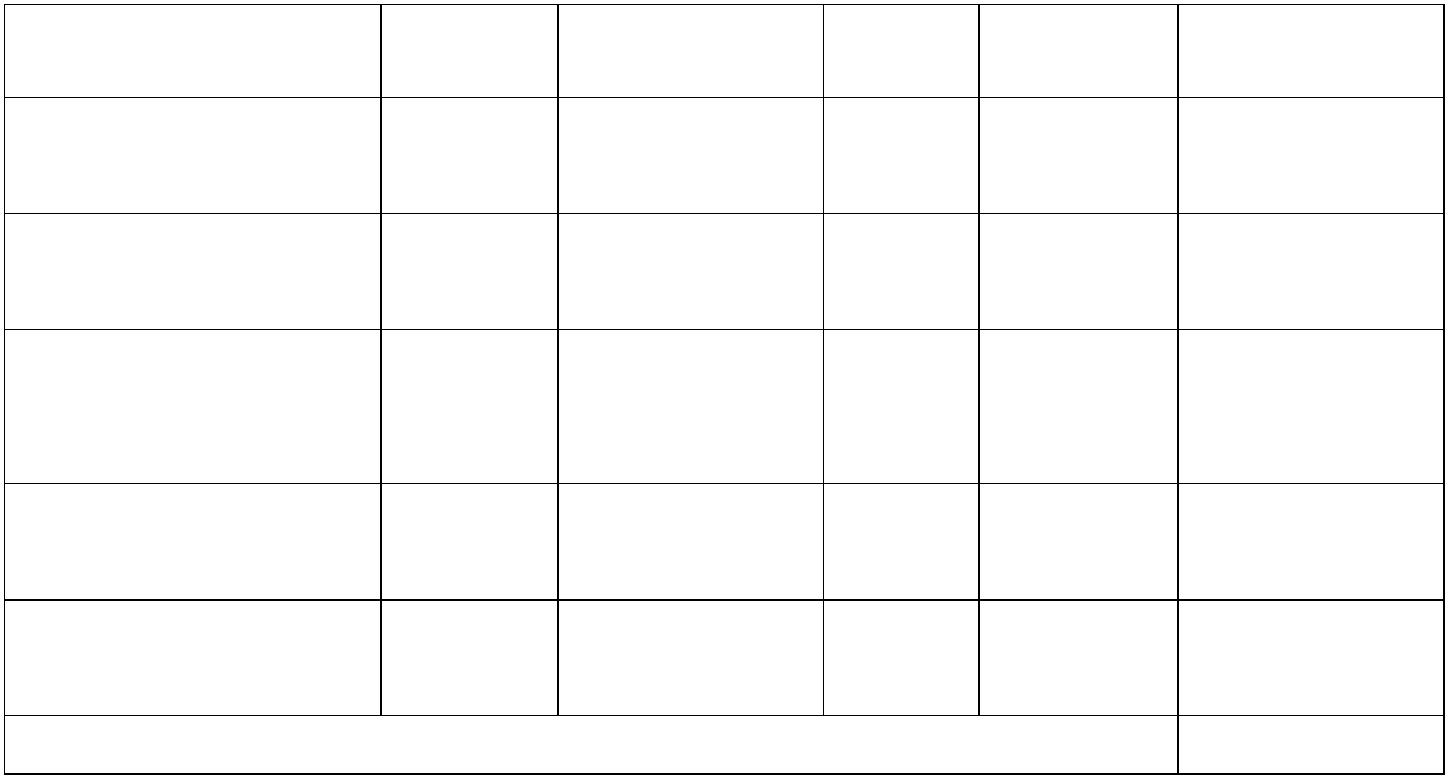 